Сценарий литературной гостиной, посвященной творчеству Виктора ДрагунскогоУчастникиВедущий, зрители (взрослые и дети)ЦельФормирование творческого вкуса.ЗадачиСоздание праздничного настроения, эстетическое воспитание, привить любовь к литературе.МатериалыЗал украшен портретами из жизни Виктора Драгунского.ОборудованиеПроектор, экран, ноутбукПримерное время1,5 – 2 часаМероприятие проводится в помещенииХод мероприятия:Ведущий: Здравствуйте дорогие гости! Настоящих книг для детей сейчас не так много. Все мы помним те книжки, которые расцвечивали наше детство, делали его счастливым и беззаботным. Удивительные истории будоражили наши умы и помогали нам становиться лучше. Мы сегодня вспомним о жизни и творчестве Виктора Юзефовича Драгунского. И так, усаживайтесь поудобнее, мы начинаем.Слайд 1.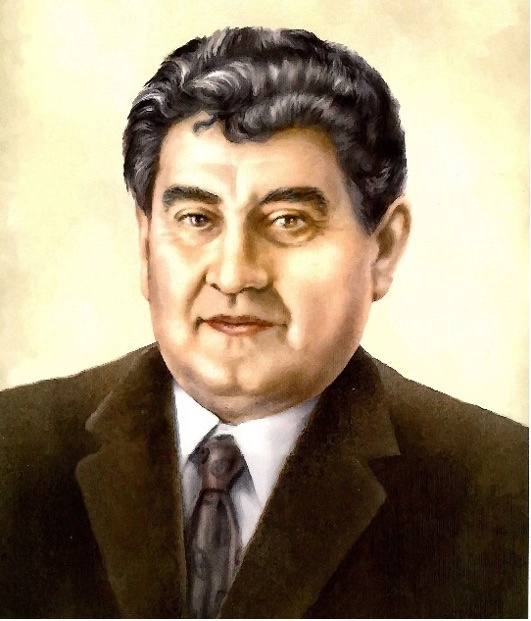 Ведущий: Добрые и озорные рассказы писателя стали классикой детской литературы советского периода. Их охотно читают и в новом веке, находя забавными, поучительными и остроумными.Виктор Драгунский, подаривший детям цикл заряжающих позитивом «Денискиных рассказов», творил вдохновенно, его прозу для младшей читательской аудитории с удовольствием перечитывают взрослые, вспоминая те беззаботные годы, когда «деревья были большими».Слайд 2.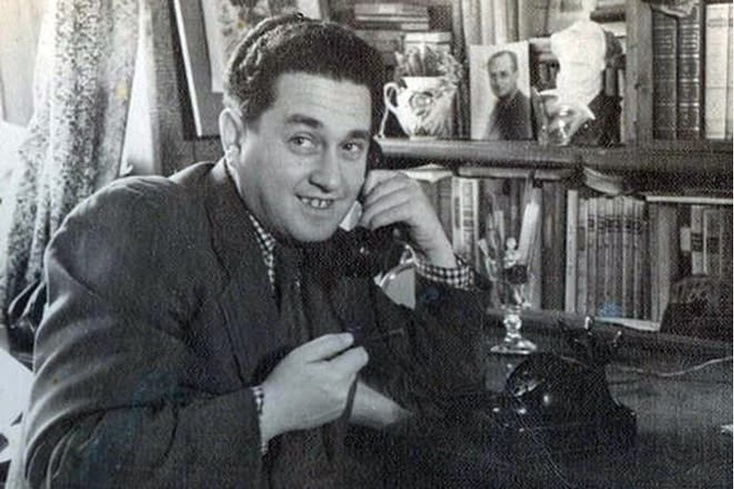 Ведущий: Но советский прозаик творил не только для подрастающего поколения: в его библиографии - две замечательные автобиографические повести.Сочинения автора настолько многослойны, реалистичны и красочны, что по ним снято полтора десятка фильмов, поставлены спектакли. В наши дни творчество Драгунского переживает второе рождение и всплеск читательского интереса.Родился будущий литератор в конце 1913 года в Америке, в семье евреев-эмигрантов из белорусского Гомеля. Но Рита Драгунская и Юзеф Перцовский прожили в полуторамиллионном Бронксе недолго: через полгода после рождения первенца супруги вернулись на родину, в Гомель.Слайд 3.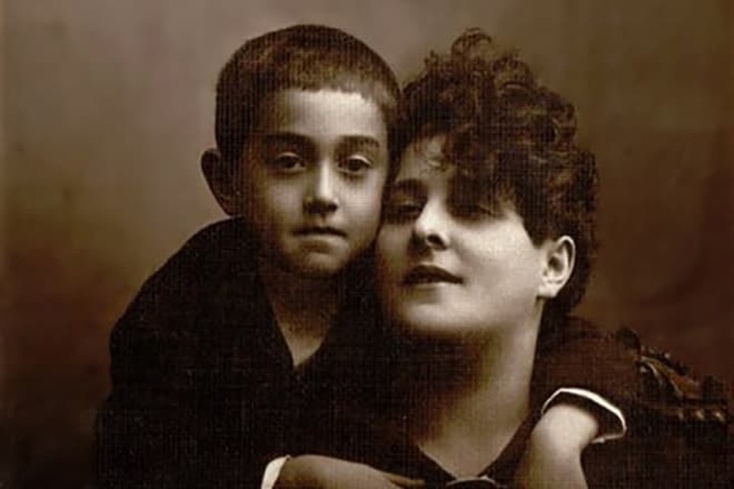 Ведущий: Родного отца Виктор Драгунский не запомнил: Юзеф Фалькович скончался от тифа, когда сыну было 4 года. Вскоре мама вышла замуж вторично за красного комиссара Ипполита Войцеховича, но и этот брак закончился спустя 2 года: в 1920-м комиссар погиб.Влияние на Виктора Драгунского оказал третий супруг матери и второй отчим – артист Менахем Рубин. Он выходил на подмостки еврейского театра водевиля, гастролировавшего по стране с комедийными музыкальными пьесами. Вместе с отчимом кочевал по городам и весям 8-летний Витя с матерью, впитывая за кулисами дух творчества и праздника.Слайд 4.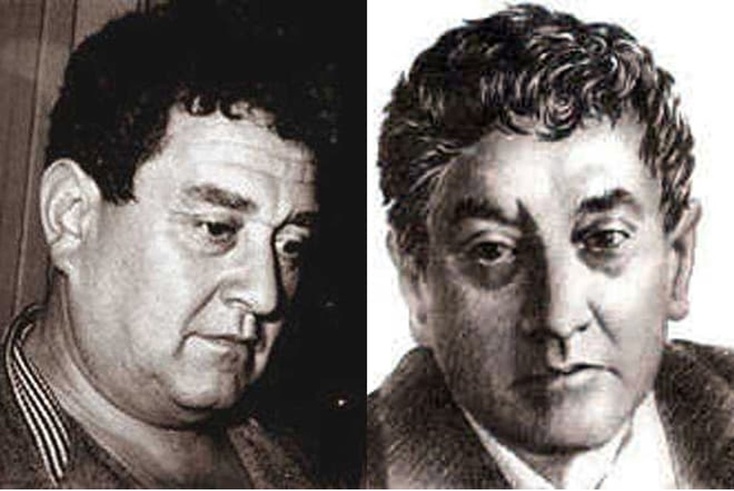 Ведущий: В 1924-м у Виктора Драгунского появился единоутробный брат Леонид. Спустя 3 года, в 1925 году Рубин прекратил колесить по стране и остановился в Москве, дав согласие стать режиссером театра Ильи Триллинга. В конце 1920-х Рубин с Триллингом оставили Советский Союз и эмигрировали в США, где открыли новый театр.Окончив школу, Виктор Драгунский устроился помощником токаря на завод. Позже перешел на фабрику конской упряжи, где мастерил шоры для лошадей. Но любовь к творчеству, привитая отчимом, не остывала: в 1930-м Виктор записался в мастерскую театрального педагога и режиссера Алексея Дикого, где учился 5 лет.После окончания курса вышел на сцену Театра транспорта на улице Гороховой (ныне «Гоголь-центр»). Вскоре талантливого артиста заметили и пригласили в столичный Театр сатиры. Виктор Драгунский вечером выходил на подмостки, а днем писал фельетоны и юмористические монологи, придумывал клоунады для цирка и веселые интермедии. Актер и писатель подружился с цирковыми артистами и даже выходил на арену как клоун.Слайд 5.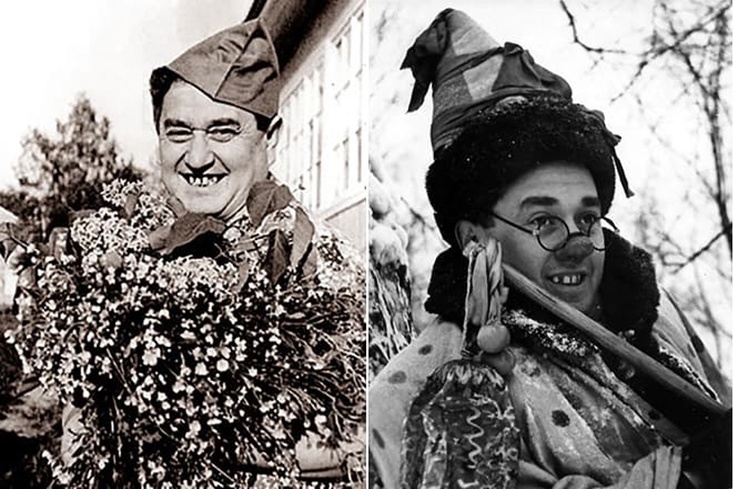 Ведущий: Великая Отечественная война прервала творческий полет Виктора Драгунского - он защищал Родину в ополчении. В армию не взяли из-за слабого здоровья. В 1943 году не стало брата писателя: Леонид Драгунский-Рубин скончался от тяжелого ранения в госпитале под Калугой.После войны артист и писатель устроился в труппу столичного Театра-студии киноактера. Творческая биография литератора – это и роли в кино. У Михаила Ромма Драгунский снялся в картине «Русский вопрос», зрители узнали его в образе диктора на радио. Вышел на театральную сцену, сыграв героев нескольких спектаклей.Слайд 6.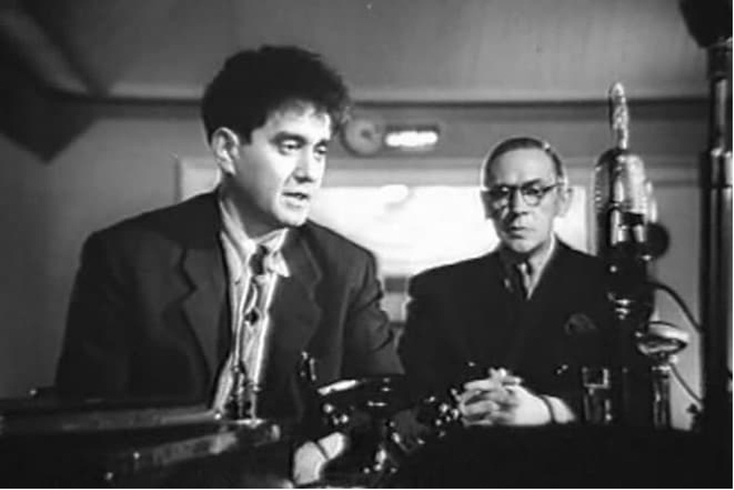 Ведущий: Актера приняли в драмтеатр на Поварской. Но заметные роли доставались мэтрам, а молодежь перебивалась появлением в массовке. Фонтанирующий идеями Виктор, дабы не прозябать без работы, инициировал создание самодеятельного коллектива внутри драмтеатра, в который вошли и молодые, и маститые артисты.В этом «театре в театре» Драгунский возглавил пародийный коллектив «Синяя птичка», выходивший на сцену 10 лет, начиная с 1948 года. Юмористические спектакли артиста пользовались успехом и «Синюю птичку» пригласили на Мосэстраду. Виктор сочинял сценарии пародий и тексты песен. Одна из них («Теплоход») вошла в эстрадный репертуар Леонида Утесова.Написанные за 10 лет фельетоны и юморески литератор объединил в сборник, который назвал «Железный характер». Книга вышла в 1960 году.Известность пришла к писателю после выхода в 1966-м «Денискиных рассказов» – цикла юмористических рассказов для детей и подростков, главным героем которых стал Дениска Кораблев. В том же году юные читатели порадовались еще одной книге – сборнику под названием «Похититель собак».В 1960 годы книги цикла издавались миллионными тиражами. Дети зачитывались рассказами «Первый день», «Друг детства», «Кот в сапогах» и «Тайное становится явным». Поучительные, но не назидательные книги Виктора Драгунского легко находили путь к сердцу ребенка, прививали любовь к чтению.Слайд 7.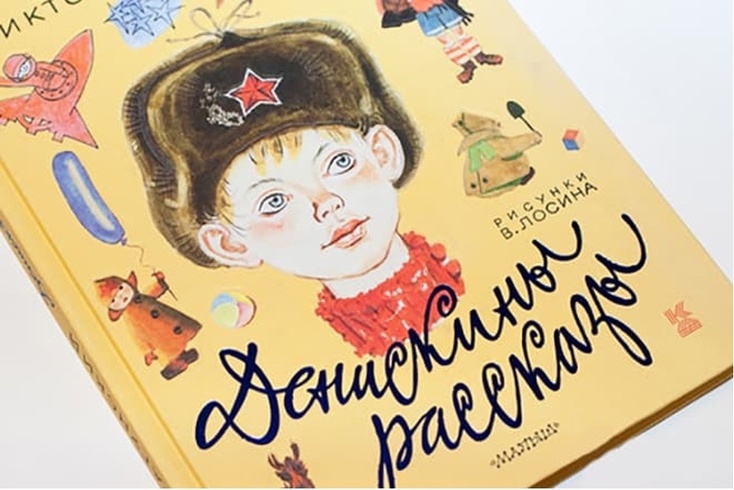 Ведущий: Как и вся проза Драгунского, веселые истории о Дениске и его друге Мишке Слонове взяты из жизни. Прототипом главного героя стал сын литератора Денис.Многие произведения Виктора Драгунского экранизированы. Советские режиссеры сняли фильмы по мотивам Денискиных рассказов «Девочка на шаре», «Капитан» и «Удивительные приключения Дениса Кораблева».Саркастический рассказ «Волшебная сила искусства» был экранизирован советским режиссером Наумом Бирманом. Сценарий комедии написал Виктор Драгунский, а в трех новеллах одноименного альманаха снялись Аркадий Райкин, Нина Ургант и Николай Трофимов.В 1980 году на экраны вышла мелодрама «Клоун» по мотивам одноименной повести. В фильме снялись Наталья Варлей, Анатолий Марчевский, Римма Быкова. Сценарий грустной комедии написал автор.Взрослым писатель подарил две повести – «Он упал на траву» и «Сегодня и ежедневно». Первая - о войне, вторая - о жизни артистов цирка.В середине 1930-х Виктор Драгунский познакомился с актрисой Еленой Корниловой. Роман увенчался браком, в котором родился первенец – сын Леня. Но семейная жизнь дала трещину, супруги расстались. Леонид Корнилов окончил университет, выбрав экономический факультет, но отцовские гены победили. Публицист Корнилов писал статьи для «Известий» и «Недели», издал 6 книг.Слайд 8.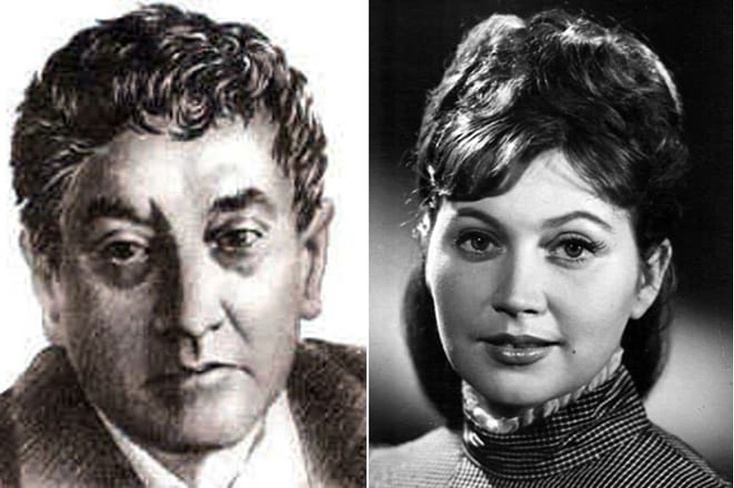 Ведущий: Второй брак Виктора Драгунского оказался счастливым. Выпускница театрального вуза Алла Семичастнова, моложе мужа на 10 лет, родила Виктору Юзефовичу двоих отпрысков – сына Дениса и дочь Ксению. Вместе супруги прожили до смерти писателя.Денис Драгунский, прототип героя известных детских рассказов отца, стал филологом (преподавал греческий язык будущим дипломатам), журналистом и литератором. Он писал сценарии для фильмов, научные статьи и обзоры.Талант к писательству обнаружился и у Ксении Драгунской: она сочинила сценарии к трем десяткам пьес, прославилась как драматург, искусствовед и детский прозаик.Ведущий: Скончался Виктор Драгунский в столице на 60-м году, от хронической болезни, с которой боролся долгие годы. В последний путь светлого и доброго писателя проводили тысячи поклонников.Слайд 9.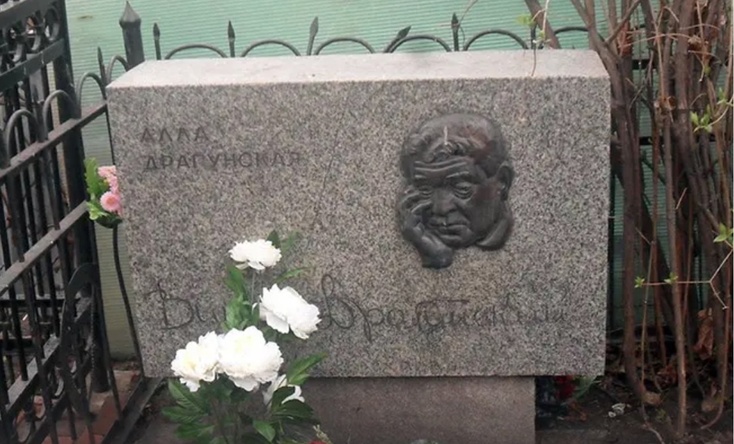 Ведущий: Могила артиста, юмориста и писателя находится на 14-м участке Ваганьковского кладбища. В 1990-м вдова писателя Алла Драгунская издала книгу стихов Виктора Юзефовича.Ведущий: Наше мероприятие подходит к концу. Сегодня мы вспомнили о замечательном человеке – Викторе Юзефовиче Драгунском. Желаю вам читать только хорошие книги. Всего вам самого доброго!